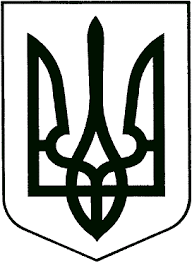 ЗВЯГЕЛЬСЬКА МІСЬКА РАДАРІШЕННЯтридцять четверта сесія			                      	восьмого скликання09.06.2023	                                                                                                       № 900Керуючись статтею 25, статтею 64 Закону України „Про місцеве самоврядування в Україні“, з метою підвищення рівня соціальної захищеності мешканців міської територіальної громади, міська радаВИРІШИЛА:1. Внести зміни до Положення про надання адресних грошових допомог громадянам Звягельської міської територіальної громади, затвердженого   рішенням міської ради від 25.11.2021  № 382 (далі – Положення), а саме:        1.1. Розділ 2 Положення “Види адресних грошових допомог” доповнити пунктом 2.8: “2.8. Разова адресна допомога у зв’язку із  ракетними обстрілами та/або авіаційними ударами підчас агресії російської федерації”. 1.2. Доповнити Положення Розділом 10-1:“10-1. Разова адресна допомога у зв’язку із  ракетними обстрілами та/або авіаційними ударами підчас агресії російської федерації.  10-1.1. Разова адресна допомога у зв’язку із  ракетними обстрілами та/або авіаційними ударами підчас агресії російської федерації (далі – допомога у зв’язку із агресією), надається зареєстрованим на території Звягельської міської територіальної громади особам, що є власниками житла, яке було втрачено або пошкоджено внаслідок ракетних обстрілів та/або авіаційних ударів підчас агресії російської федерації, та/або які здійснили поховання осіб, що були зареєстровані на території Звягельської міської територіальної громади та загинули (померли) внаслідок ракетних обстрілів та/або авіаційних ударів підчас агресії російської федерації.         10-1.2. Допомога у зв’язку із агресією громадянам, що є власниками  житла, яке було втрачено або пошкоджено внаслідок ракетних обстрілів та/або авіаційних ударів, надається власнику житла на підставі акту, що складається згідно чинного законодавства відповідною комісією, в якому зазначається факт пошкодження або знищення майна внаслідок бойових дій, терористичних актів, диверсій, спричинених військовою агресією російської федерації. Копію зазначеного акту управління соціального захисту населення міської ради отримує самостійно.        Якщо право власності на пошкоджене або знищене житло належить кільком громадянам, що претендують на разову адресну допомогу, то відповідно до їх письмового погодження, сума допомоги може бути сплачена одному з них або поділена між усіма співвласниками у частинах, пропорційних частці власності.       10-1.3. Допомога у зв’язку із агресією громадянам, які здійснили поховання осіб, що були зареєстровані на території Звягельської міської територіальної громади та загинули (померли) внаслідок ракетних обстрілів та/або авіаційних ударів, надається заявнику на підставі лікарського свідоцтва про смерть.     10-1.4. Допомога у зв’язку із агресією надається в таких розмірах:особам, що є власниками житла, яке було знищено – 50 000 гривень;особам, що є власниками житла, яке було пошкоджене – 10 000 гривень;особам, які здійснили поховання осіб, що були зареєстровані на території Звягельської міської територіальної громади та загинули (померли) внаслідок ракетних обстрілів та/або авіаційних ударів – 20 000 гривень.      10-1.5. Для отримання допомоги у зв’язку із агресією, громадянин подає заяву на ім’я міського голови до відділу документообігу та контролю міської ради. До заяви громадянина про допомогу у зв’язку із агресією додаються такі документи:      1) копія паспорта;       2) копія реєстраційного номера облікової картки платника податку заявника (крім осіб, які відмовились від реєстраційного номера і яким поставлено відповідну відмітку у паспорті);      3) копія документа про реєстрацію місця проживання заявника;      4) для осіб, зазначених у підпунктах 1 і 2 пункту 10-1.4 цього Положення:     -  копія документа, що підтверджує право власності на житло, яке було знищено або пошкоджене;       5) для осіб, зазначених у підпункті 3 пункту 10-1.4 цього Положення:       - копія свідоцтва про смерть;       - копія лікарського свідоцтва про смерть;       - копія документа ритуальної служби, що надала послуги з  поховання, про те, що заявник поховав померлого за свій рахунок;      - копія документа про місце реєстрації померлого (загиблого) на момент смерті.      10-1.6. Заяви з доданими документами передаються управлінню соціального захисту населення міської ради для розгляду та підготовки проєкту рішення виконавчого комітету міської ради про надання допомоги у зв’язку із агресією.      10-1.7. Допомога у зв’язку із агресією надається одноразово рішенням виконавчого комітету міської ради.”1.3. Назву Розділу 8 Положення викласти в новій редакції: “8. Пакет документів, необхідний для розгляду питання щодо надання одноразової адресної грошової допомоги, крім допомоги на поховання, допомоги на поховання учасників АТО, ООС, бойових дій у зв’язку із військовою агресією російської федерації, одноразової допомоги на оздоровлення дітям учасників антитерористичної операції, операції об’єднаних сил, бойових дій у зв’язку із військовою агресією російської федерації, загиблих та зниклих безвісти Захисників і Захисниць України, осіб, які беруть участь бойових дій у зв’язку із військовою агресією російської федерації, разової адресної допомоги у зв’язку із  ракетними обстрілами та/або авіаційними ударами підчас агресії російської федерації.”1.4. Пункт 11.2-2 Положення викласти в такій редакції: “11.2-2. Заяви про надання допомоги на оздоровлення дітям та не розглядаються на комісії. Акт обстеження по зазначеним заявам не складається. Заяви про допомогу у зв’язку із агресією, розглядаються в порядку, визначеному розділом 10-1 цього Положення”.        2. Контроль за виконанням цього рішення покласти на постійну комісію міської ради з  питань  міського  бюджету та комунальної  власності  (Сухих А.Ю.) та заступника міського голови Гудзь І.Л.Міський голова                                                                       Микола БОРОВЕЦЬПорівняльна таблиця до проекту рішення тридцять четвертої сесії міської ради восьмого скликанняНачальник УСЗН                                                         Лілія ХРУЩПро внесення змін до Положення про надання адресних грошових допомог громадянам Звягельської міської територіальної громадиПункт проекту  рішенняДо змінПісля змінПункт 1Підпункт 1.12. Види адресних грошових допомогВідсутній2. Види адресних грошових допомог2.8. Разова адресна допомога у зв’язку із  ракетними обстрілами та/або авіаційними ударами підчас агресії російської федераціїПідпункт 1.38. Пакет документів, необхідний для розгляду питання щодо надання одноразової адресної грошової допомоги, крім допомоги на поховання, допомоги на поховання учасників АТО, ООС, бойових дій у зв’язку із військовою агресією російської федерації, одноразової допомоги на оздоровлення дітям учасників антитерористичної операції, операції об’єднаних сил, бойових дій у зв’язку із військовою агресією російської федерації, загиблих та зниклих безвісти Захисників і Захисниць України, осіб, які беруть участь бойових дій у зв’язку із військовою агресією російської федерації.8. Пакет документів, необхідний для розгляду питання щодо надання одноразової адресної грошової допомоги, крім допомоги на поховання, допомоги на поховання учасників АТО, ООС, бойових дій у зв’язку із військовою агресією російської федерації, одноразової допомоги на оздоровлення дітям учасників антитерористичної операції, операції об’єднаних сил, бойових дій у зв’язку із військовою агресією російської федерації, загиблих та зниклих безвісти Захисників і Захисниць України, осіб, які беруть участь бойових дій у зв’язку із військовою агресією російської федерації, разової адресної допомоги у зв’язку із  ракетними обстрілами та/або авіаційними ударами підчас агресії російської федераціїПідпункт 1.411. Загальні умови надання та порядок виплати адресної грошової допомоги1.2-2. Заяви про надання допомоги на оздоровлення дітям не розглядаються на комісії. Акт обстеження по зазначеним заявам не складається.11. Загальні умови надання та порядок виплати адресної грошової допомоги11.2-2. Заяви про надання допомоги на оздоровлення дітям не розглядаються на комісії. Акт обстеження по зазначеним заявам не складається. Заяви про допомогу у зв’язку із агресією, розглядаються в порядку, визначеному розділом 10-1 цього Положення.